О награждении Почетной грамотой Думы Дальнереченского городского округаВ соответствии с решением Думы Дальнереченского городского округа от 26.02.2021  г. № 15 «Об утверждении Положения о Почетной грамоте Думы Дальнереченского городского округа, Благодарности Думы Дальнереченского городского округа», руководствуясь Уставом Дальнереченского городского округа, Дума Дальнереченского городского округаРЕШИЛА: 1. За высокие достижения в профессиональной деятельности и в связи с 35-летием со дня рождения наградить Почетной грамотой Думы Дальнереченского городского округа Хижняк Дмитрия Борисовича, механика автотранспортного цеха ЗАО «Лес Экспорт».2.  Настоящее решение вступает в силу со дня принятия.Председатель ДумыДальнереченского городского округа				    	   А.А. Павлов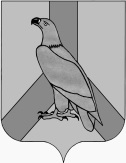 ДУМА ДАЛЬНЕРЕЧЕНСКОГОГОРОДСКОГО ОКРУГАПРИМОРСКОГО КРАЯРЕШЕНИЕДУМА ДАЛЬНЕРЕЧЕНСКОГОГОРОДСКОГО ОКРУГАПРИМОРСКОГО КРАЯРЕШЕНИЕДУМА ДАЛЬНЕРЕЧЕНСКОГОГОРОДСКОГО ОКРУГАПРИМОРСКОГО КРАЯРЕШЕНИЕ30 августа 2022 г.                 г. Дальнереченск             № 104